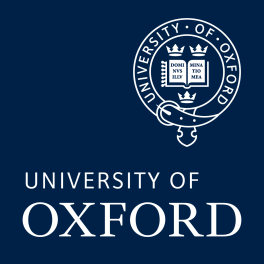 Course on Network Meta-AnalysisBOOKING FORMName and Title of DelegateName and Title of DelegateEmail Address ofDelegateEmail Address ofDelegatePostal Address of DelegatePostal Address of DelegateAccommodation required at Keble CollegeAccommodation required at Keble CollegeYes                                          No Attending gala dinner at Oriel CollegeAttending gala dinner at Oriel CollegeYes                                          No Special dietary requirementsSpecial dietary requirements                          Please give details:Yes                     Booking ConfirmationI confirm that I wish to reserve a place on the course.   Please select:Course fee including & accommodation £1000Course fee excluding accommodation £870Course fee, student rate £600Booking ConfirmationI confirm that I wish to reserve a place on the course.   Please select:Course fee including & accommodation £1000Course fee excluding accommodation £870Course fee, student rate £600Booking ConfirmationI confirm that I wish to reserve a place on the course.   Please select:Course fee including & accommodation £1000Course fee excluding accommodation £870Course fee, student rate £600Details of organisation to which invoice for payment should be sent ( if different from above):Details of organisation to which invoice for payment should be sent ( if different from above):Details of organisation to which invoice for payment should be sent ( if different from above):Organisation nameOrganisation nameOrganisation postal addressOrganisation postal addressOrganisation email address & telephoneOrganisation email address & telephoneFollowing receipt of confirmation, you will receive an invoice for payment.  We regret that fees are not refundable.Following receipt of confirmation, you will receive an invoice for payment.  We regret that fees are not refundable.Following receipt of confirmation, you will receive an invoice for payment.  We regret that fees are not refundable.DelegateSignature                                                                   Date